Dragi moji drugošolci, upam, da ste zdravi in da vam je v domači družbi prijetno. V sredo, 25. marca praznujejo mamice. Materinski dan poimenujemo po angleško Mother's day. Za ta dan, se boste naučili pesmico o mamici in jo v sredo  prijetno presenetili (lahko zapojete tudi z očkom, bratci, sestricami). V prilogi pošiljam posnetek pesmice. Večkrat ga poslušaj in se potem pridruži pri recitiranju. Pesmica govori o tem, da je za mamico poseben dan in da je najboljša na različne načine. Potem se ji otrok še zahvali za vse, kar naredi zanj in pove, da ima mamica rada njega in on tudi njo.SPECIAL DAYMOMMY IT' S YOUR SPECIAL DAY.YOU' RE THE BEST IN EVERY WAY.THANK YOU FOR THE THINGS YOU DO.YOU LOVE ME AND I LOVE YOU.Besedilo prepiši v zvezek na stran s črtami. Z rdečim pisalom zapiši naslov (SPECIAL DAY), s peresom pa prepiši še besedilo. Pod besedilom pesmice tudi nekaj nariši.V nadaljevanju izdelaj drobno pozornost iz materiala, ki ga imaš doma. To je lahko voščilnica, risbica,  s flomastri poslikana vaza za rožice (npr. iz kozarčka za marmelade)… Spodaj prilagam fotografije za kakšno idejo. Lahko pa si seveda izmisliš nekaj čisto po tvoji želji. Ker verjamem, da že malo pogrešate svoje sošolce in bi jih po dolgem času radi videli, bomo to poskusili uresničiti na malo drugačen način. Če imaš možnost, naj te starši fotografirajo s tvojim izdelkom in pošljejo fotografijo na moj e-naslov: anja.smolej@oskoroskabela.si. Nato bom izdelala kolaž fotografij vseh tvojih sošolcev in ti ga poslala.Bodi dobro!Učiteljica Anja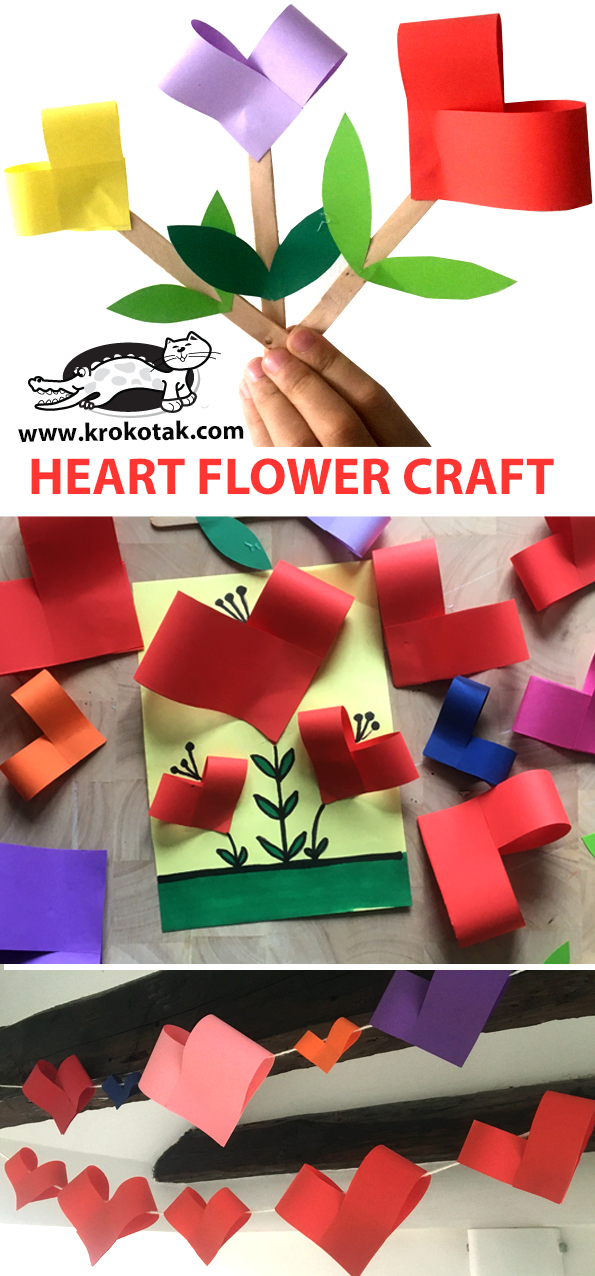 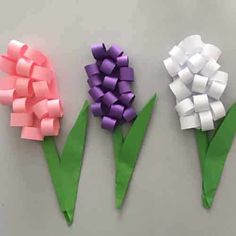 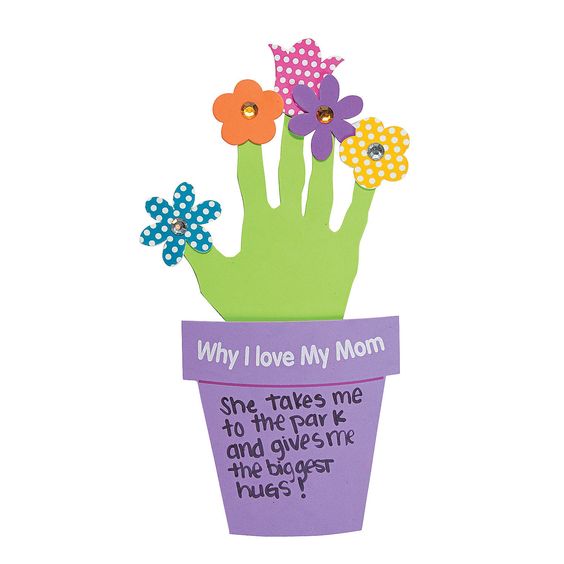 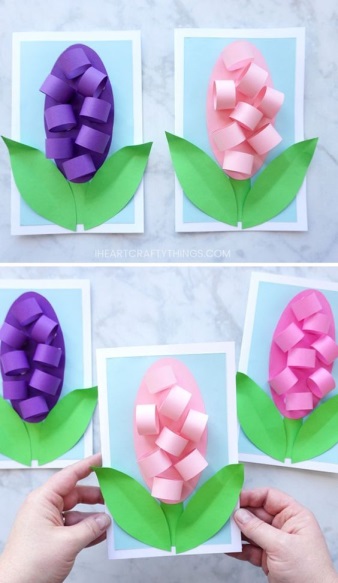 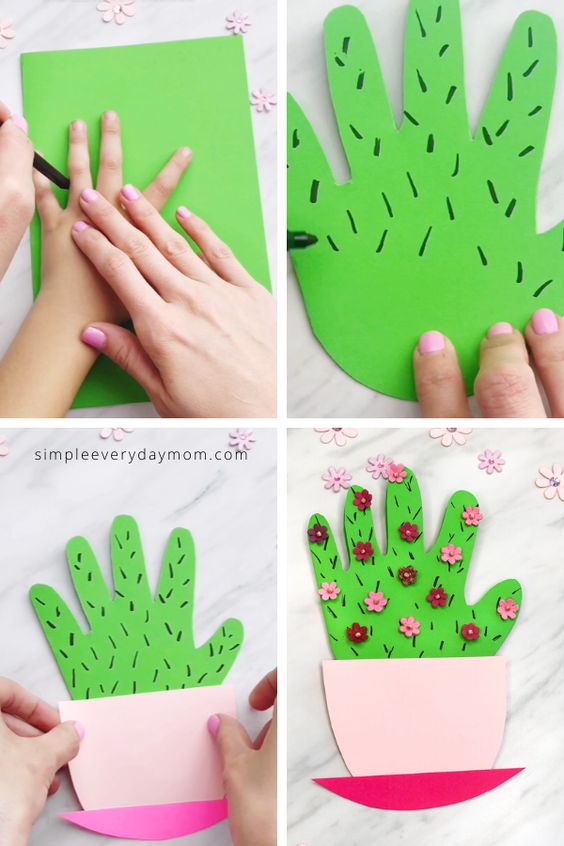 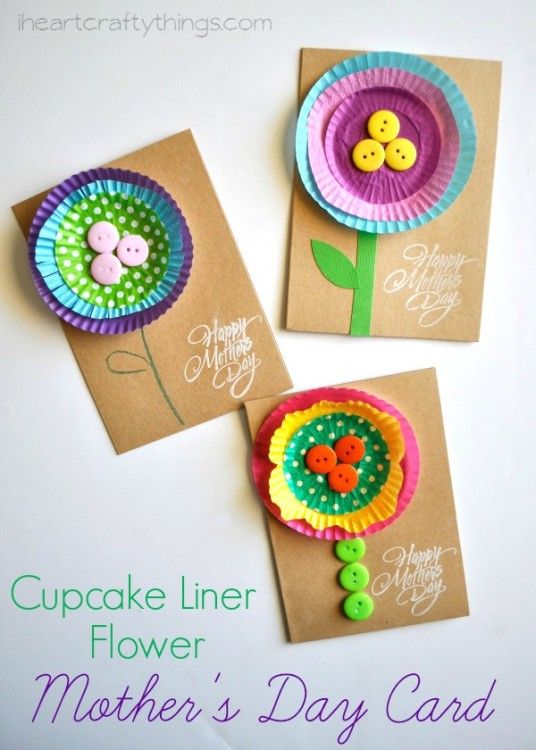 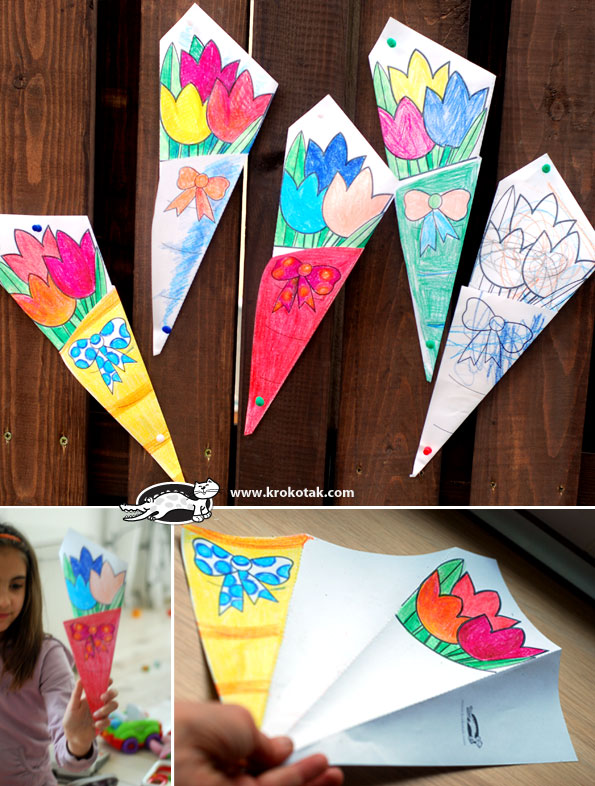 